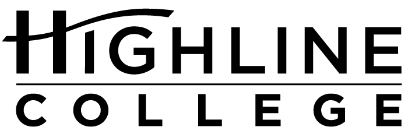 MEDIA RELEASEFOR RELEASE:	ImmediatelyDATE:	April 16, 2018CONTACT:	Doris Martinez: (206) 592-4319, dmartinez@highline.edu	Kari Coglon Cantey: (206) 291-8622, kcantey@highline.eduMusic, Lectures, Films Free for AllWeek of Events at Highline College to Celebrate DiversityDES MOINES, Wash. — The public is invited to celebrate and explore diversity and contemporary social justice issues at Highline College, April 23–27, 2018. Now in its 21st year, Unity Through Diversity Week will include free events by a wide range of guest speakers and campus experts.United by the theme “Breaking Patterns: Our Time Is Now,” the weeklong program looks at the diversity of the South King County community in many forms: race, gender, class, sexual orientation, ability and religion.Event ScheduleAll events will be held on the college’s main campus in Des Moines, located midway between Seattle and Tacoma at South 240th Street and Pacific Highway South (Highway 99). Find full event descriptions on the Unity Through Diversity Week page.Monday, April 23, 201811 a.m.–12:30 p.m. Lecture presented by Drs. Jared Ball, Mark Bolden and Todd Burroughs: “Agency and Agencies: Black Panther and King Leopold’s Killmonger”Building 71:30–3 p.m.Workshop presented by Oriana Estrada: “Roots, Rhythm and Raza: Salsa Music and Dance”Building 8, Mt. Constance RoomTuesday, April 24, 201810–11:30 a.m.Film screening: “Bottom Dollars”Building 7 Wednesday, April 25, 20181:30–3 p.m.Lecture presented by Ivanova Smith: “History to True Inclusion and Battles We Still Have to Fight!”Building 7Thursday, April 26, 201810–11:30 a.m.Lecture presented by Vanessa Na: “#NotYourWedge: Asian American Student Activism and Transformational Resistance”Building 7Friday, April 27, 201810–11:50 a.m.Film screening and panel discussion: “The Gentleman Bank Robber” Building 72–4 p.m.First Friday Leadership Institute workshop presented by Jerrell Davis: “MANIFEST”Building 8, Mt. Constance Room# # #Links within this release:— Highline College’s main campus: https://www.highline.edu/campus-guide/locations-and-directions/— Unity Through Diversity Week events page: https://www.highline.edu/calendar/category/multicultural/unity-through-diversity-week/Founded in 1961 as the first community college in King County, Highline College annually serves more than 17,000 students. With over 70 percent students of color, Highline is the most diverse higher education institution in the state. The college offers a wide range of academic transfer, professional-technical education, basic skills and applied bachelor’s degree programs. Alumni include former Seattle Mayor Norm Rice, entrepreneur Junki Yoshida and former Washington state poet laureate Sam Green.